- СКАЗОЧНЫЙ НОВЫЙ ГОД.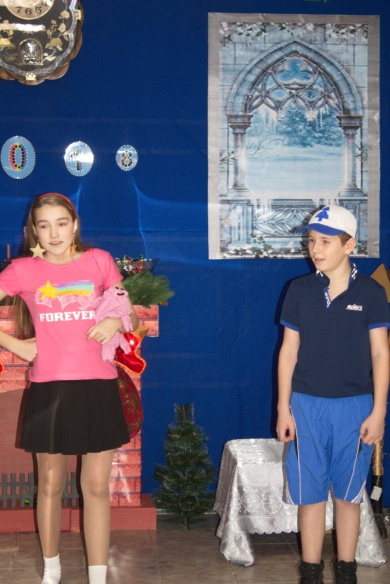 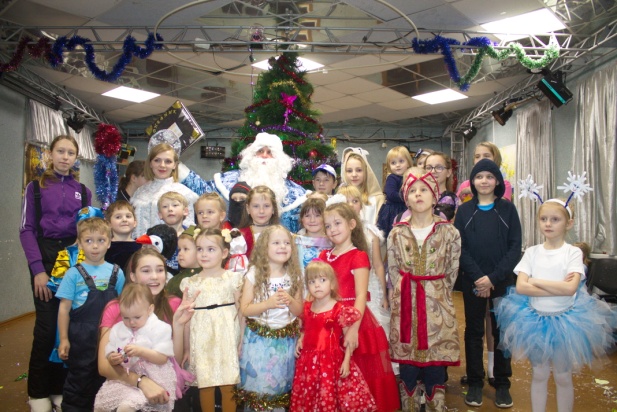  В центре досуга и творчества детский новогодний праздник по мотивам знаменитого мультфильма «Гравити Фолз» состоялся «04» января этого года. Дети были в восторге от интересной современной  сказки, красивых волшебных героев. Они радовались возможности встать с места и подвигаться, попрыгать, посмеяться, узнать о себе из волшебной книги, подержать за руку помощников Деда Мороза.  Культработники сумели создать настроение и атмосферу сказочной новогодней ночи, ожидания подарков, чудес, волшебства и в тоже время позволили детям оставаться детьми: неугомонными, озорными, с их желанием посмеяться и попрыгать.          Самые добрые и теплые воспоминания  унесли с собой дети с новогоднего праздника, который прошёл очень живо, весело, динамично, ярко и где всем присутствующим было весело, радостно, интересно.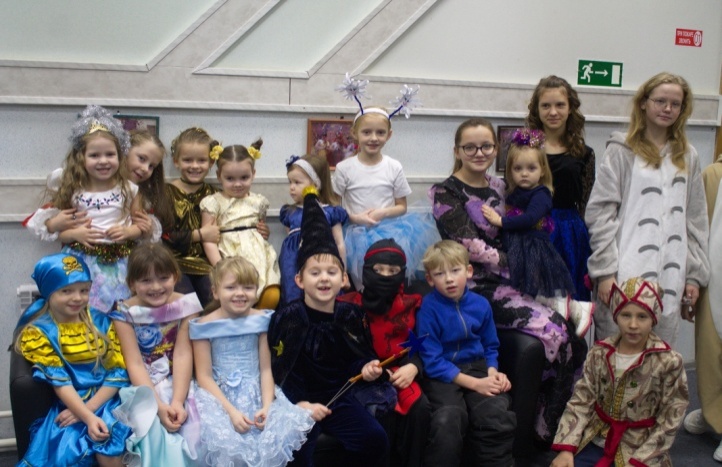 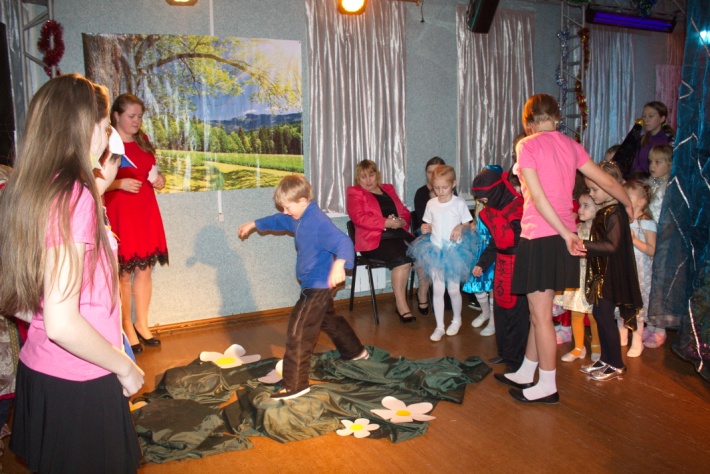 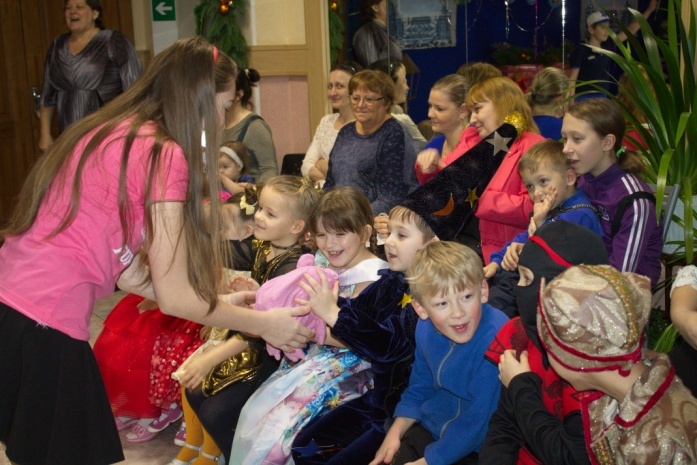 -РОЖДЕСТВО. В волшебную рождественскую ночь мир замирает. И  люди смотрят на небо в поиске звезды, показавшей путь волхвам…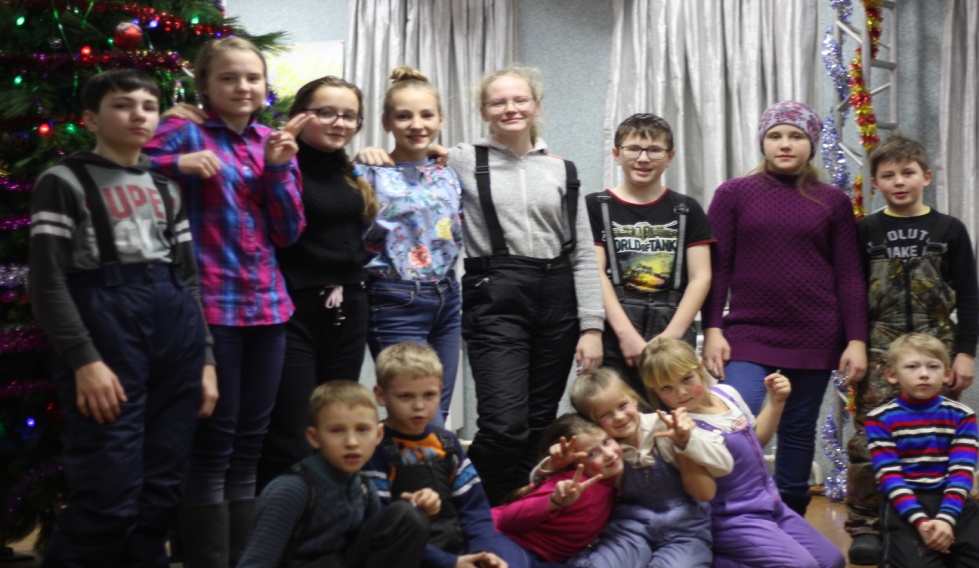 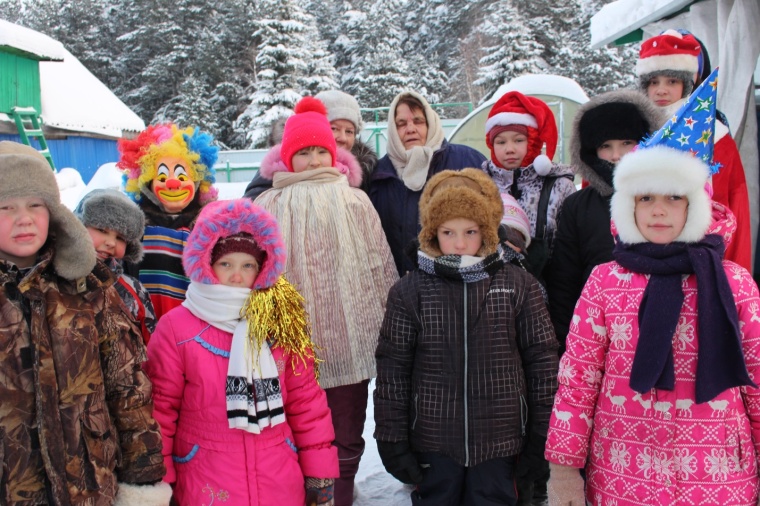 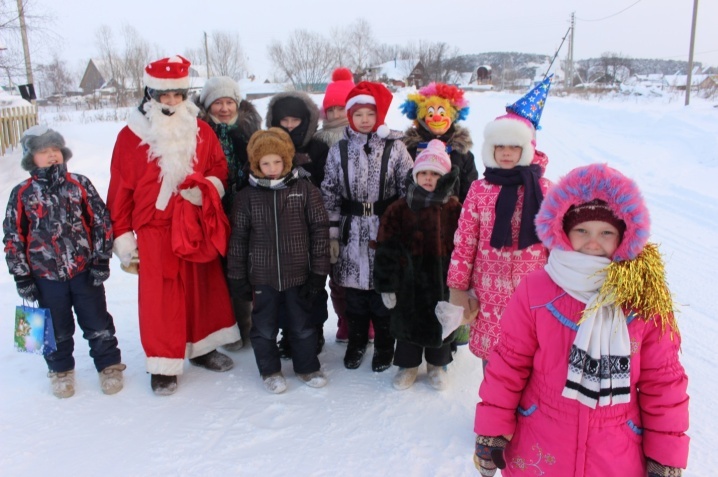  В селе Тундрино светлый праздник Рождества проходит по давно устоявшимся в селе русским обычаям. Детвора колядует  по дворам,  рассказывая колядки, которые славят Христа, хозяев и в каждом дому желают  благополучия, здоровья  и достатка. Жители  в святочные дни принимают  колядовщиков радушно, как  самых  дорогих гостей: дарят им конфеты, фрукты, и, конечно же,  монетки.              Вернувшись в ТЦНК счастливыми и  немного уставшими, дети делятся  сладостями  и  согреваются чаем. Мечтают вновь на будущий год в морозные январские  дни  стать участниками замечательного праздника – Рождества!